Приложение № 1 к распоряжению__________№_____Регламент по проведению регионального этапаРоссийской психолого-педагогической олимпиады школьниковим. К.Д. Ушинского в 2023 – 2024 учебном году1. Общие положения1.1. Настоящий Регламент по проведению окружного этапа Российской психолого-педагогической олимпиады школьников                     им. К.Д. Ушинского в 2023-2024 учебном году (далее — Регламент) определяет цели, задачи, сроки, порядок организации и проведения, категорию участников регионального этапа Российской психолого-педагогической олимпиады школьников им. К.Д. Ушинского в Самарской области (далее – Олимпиада).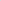 1.2. Олимпиада проводится в рамках Российской психолого-педагогической олимпиады школьников им. К.Д. Ушинского.1.3. Настоящий Регламент разработан на основании Положения                          о проведении Российской психолого-педагогической олимпиады школьников им. К.Д. Ушинского 2023/2024 учебного года, утвержденного приказом департамента образования Ярославской области от 16.05.2023 № 239/01-03.1.4. В рамках регионального этапа Олимпиады проводится отборочный этап Олимпиады (далее – окружной этап Олимпиады).1.5. Рабочим языком проведения Олимпиады является русский язык. 1.6. Взимание платы за участие в олимпиаде не допускается.2. Цели и задачи Олимпиады.2.1. Целью проведения Олимпиады является создание условий для профессионального самоопределения школьников, проявляющих способности и интерес к педагогической деятельности. 2.2. Основные задачи Олимпиады:повышение престижа педагогической профессии;выявление и поддержка обучающихся, имеющих способности к педагогической деятельности;стимулирование общественной, творческой и познавательной активности школьников;повышение квалификации педагогических кадров, работающих со старшеклассниками по допрофессиональной педагогической подготовке, расширение и углубление их профессиональных компетенций;привлечение внимания общественности к социально значимым проектам в области образования.отбор для участия в заключительном этапе Российской психолого-педагогической олимпиады школьников им. КД. Ушинского.            3. Порядок проведения Олимпиады3.1. В 2023-2024 учебном году окружной этап Олимпиады проводится в единые сроки по единым заданиям для обучающихся 9-11 классов 16 ноября 2023 года, региональный этап проводится в единый день, установленный Оргкомитетом заключительного этапа Олимпиады (г. Ярославль)                    13 декабря 2023 года. В случае неблагоприятных санитарно-эпидемиологических условий в Самарской области окружной и региональный этапы Олимпиада могут проводится с использованием информационно-коммуникационных технологий.4. Участники Олимпиады4.1. Участие в Олимпиаде принимают обучающиеся 9-11 классов образовательных организаций Самарской области, осуществляющих образовательную деятельность по образовательным программам основного общего и среднего общего образования (далее – образовательные организации), в том числе обучающиеся 10-11 педагогических классов образовательных организаций, а также лица, осваивающие образовательные программы основного общего и среднего общего образования в форме семейного образования или самообразования. 4.2. Участие в Олимпиаде является индивидуальным.5. Порядок проведения окружного этапа Олимпиады5.1 Организаторами окружного этапа являются территориальные управления министерства образования и науки Самарской области и департаменты образования администраций городского округа Самара и городского округа Тольятти.5.2 Руководство подготовкой и проведением окружного этапа Олимпиады осуществляет организационный комитет (далее — Оргкомитет окружного этапа), который формируется из состава числа сотрудников территориальных управлений министерства образования и науки Самарской области, департаментов образования администраций городского округа Самара и городского округа Тольятти, представителей территориальных организаций Профсоюза образования и науки, специалистов образовательных организаций Самарской области.5.3. Состав Оргкомитета окружного этапа утверждается приказом руководителя территориального управления министерства образования и науки Самарской области (приказом руководителя департамента образования городского округа).5.4. Оргкомитет окружного этапа:- в срок до 01 ноября 2023 года направляет заявку на электронный адрес: kafped@mail.ru согласно приложению №1 к Регламенту;- обеспечивает проведение Олимпиады;- доставляет полученные задания Олимпиады до места проведения окружного этапа Олимпиады; ­ осуществляет	организационное,	информационное и консультативное сопровождение Олимпиады;­ формирует состав жюри Олимпиады, определяет порядок его работы; ­ осуществляет кодирование (обезличивание) олимпиадных работ;­ по результатам работы жюри (итоговой ведомости) подводит итоги проведения Олимпиады, которые оформляет протоколом;- в срок до 24 ноября 2023 года направляет на электронный адрес kafped@mail.ru протокол с результатами окружного тура согласно приложению № 2 к Регламенту (в двух форматах: WORD и сканкопия протокола заверенная подписью и печатью) и видеоролики победителей окружного этапа.5.5. Жюри окружного тура:­ принимает для оценивания закодированные (обезличенные) работы участников окружного тура Олимпиады;­ оценивает результаты выполнения участниками заданий окружного тура Олимпиады; ­ определяет победителей и призеров окружного тура Олимпиады на основании результатов, внесенных в рейтинговую таблицу, и в соответствии с квотой, установленной настоящим Регламентом; ­ представляет в Оргкомитет окружного тура Олимпиады итоговые ведомости; ­ проводит анализ заданий, выполненных участниками окружного тура Олимпиады.5.6. Окружной этап Олимпиады проводится в очной форме в один день по заданиям, разработанным методической комиссией регионального этапа Российской психолого-педагогической олимпиады им. К.Д. Ушинского. Олимпиада состоит из двух туров: письменного и устного. 5.7. Содержание заданий письменного и устного туров Олимпиады направлено на выявление общекультурной эрудиции, знаний в области психологии и педагогики, умений применять теоретические сведения в практической деятельности, проявлять педагогическую интуицию, коммуникативные навыки.5.8. Письменный тур предполагает выполнение письменной работы, включающей тестовые задания открытого и закрытого типа, педагогические задачи, задания аналитического характера, педагогическое эссе и т.п.Время проведения письменного тура - 90 минут.5.9. Устный тур (творческое задание) предусматривает задания, результаты выполнения которых участник представляет членам жюри в устной форме. Творческое задание 2023 года – видео-рассуждение (формат «домашнего задания»): на цитату педагога и писателя Константина Дмитриевича Ушинского: «Сделать как можно более пользе моему Отечеству». Раскрывая цитату необходимо сделать акцент на роль педагога, педагога-наставника.Видеоролик, снятый любыми возможными допустимыми техническими средствами, предполагает сюжетную, непродолжительную по времени последовательность кадров в свободной форме. Общие требования к видеоролику:- продолжительность видеоролика – до 3 минут,- при использовании музыкального сопровождения обязательно указывается автор музыки (текста),- запрещается использовать чужие рекламные тексты или идеи дизайна (полностью или частично),- работы, поданные в формате презентации (Microsoft Power Point), не принимаются.Критерии оценивания творческого задания:- актуальность, социальная значимость, позитивность и креативность (новизна идеи, оригинальность авторского замысла, гибкость мышления) творческой работы,- познавательная направленность содержания,- оригинальность художественного решения,- полнота раскрытия темы,- логическая завершенность и целостность.Заявка, заявления на обработку персональных данных участников Олимпиады высылаются образовательными организациями на электронный адрес организационного комитета окружного этапа Олимпиады в срок                        до 30 октября 2023 года, видеоролик - в срок до 30 октября 2023 года.5.10. Организаторы регионального этапа Олимпиады направляют в оргкомитет окружного этапа комплекты заданий, критерии и методики оценивания их выполнения для проведения письменного тура окружного этапа Олимпиады в день проведения окружного этапа.5.11.	Итоги окружного этапа Олимпиады подводятся Оргкомитетом окружного этапа на основании предоставленных жюри итоговых ведомостей результатов отдельно по каждой возрастной категории участников.5.12.	Итоги окружного этапа Олимпиады оформляются протоколом Оргкомитета.5.13.	Количество победителей и призеров окружного этапа Олимпиады составляет не более 25% от общего количества участников, из них 30% - победители и 70% -призеры.5.14.	Победителями окружного этапа Олимпиады признаются участники, набравшие наибольшее количество баллов.5.15.	Призерами окружного этапа Олимпиады признаются участники, следующие в итоговой таблице за победителями.5.16.	Победители и призеры Олимпиады награждаются дипломами призера/победителя окружного этапа Олимпиады.5.17. Оргкомитет окружного этапа для участия в региональном этапе Олимпиады в Оргкомитет регионального этапа в срок до 24 ноября 2023 года направляют на электронную почту kafped@mail.ru с темой письма «Олимпиада им. КД. Ушинского» следующий пакет документов:протокол окружного этапа (приложение №2 к Положению),скан согласия родителя (законного представителя) на обработку персональных данных своего несовершеннолетнего ребенка (приложение                № 3 к Положению),скан согласия на обработку персональных данных участника (приложение № 3.1 к Положению),скан согласия на обработку персональных данных педагога-наставника (приложение  № 4 к Положению).6. Порядок проведения регионального этапа Олимпиады6.1. Организаторами регионального этапа являются министерство образования и науки Самарской области, Самарская областная организация Профсоюза работников народного образования и науки Российской Федерации (далее – областная организация Профсоюза).6.2. Операторы регионального этапа Олимпиады: ФГБОУ ВО «Самарский государственный социально-педагогический университет», областная организация Профсоюза.6.3. Министерство образования и науки Самарской области, областная организация Профсоюза, ФГБОУ ВО «Самарский государственный социально-педагогический университет» вправе привлекать к проведению Олимпиады образовательные, научные, общественные организации, общественно-деловые объединения, представителей работодателей в порядке, установленном законодательством Российской Федерации.6.4. Общее руководство подготовкой и проведением регионального этапа Олимпиады осуществляет организационный комитет (далее — Оргкомитет регионального этапа), который формируется из состава числа работников министерства образования и науки Самарской области, научных и педагогических работников ФГБОУ ВО «Самарский государственный социально-педагогический университет», ФГБОУ ВО СФ «Московский городской педагогический университет», представителей Самарской областной организации Профсоюза образования, специалистов образовательных организаций Самарской области.6.5. Состав Оргкомитета регионального этапа утверждается распоряжением министерства образования и науки Самарской области.6.6. Оргкомитет регионального этапа:- обеспечивает проведение регионального этапа Олимпиады;- осуществляет	организационное,	информационное и консультативное сопровождение Олимпиады;- формирует состав методической комиссии и жюри Олимпиады, определяет порядок их работы; - устанавливает квоту победителей и призеров;- осуществляет кодирование (обезличивание) олимпиадных работ;- по результатам работы жюри подводит итоги проведения Олимпиады, которые оформляет протоколом;-определяет участников заключительного этапа Российской психолого-педагогической  олимпиады школьников им. К.Д. Ушинского;- направляет Оператору заявку на участие в заключительном этапе Олимпиады.6.7. Методическое сопровождение окружного и региональных этапов Олимпиады осуществляет методическая комиссия регионального этапа Олимпиады, утвержденная распоряжением министерства образования и науки Самарской области.6.8. Состав жюри регионального этапа утверждается распоряжением министерства образования и науки Самарской области.6.9. Жюри регионального этапа:принимает для оценивания закодированные (обезличенные) работы участников Олимпиады;оценивает результаты выполнения участниками заданий Олимпиады; определяет победителей и призеров Олимпиады на основании результатов, внесенных в рейтинговую таблицу, и в соответствии с квотой, установленной настоящим положением; представляет в Оргкомитет Олимпиады итоговые ведомости для их утверждения; проводит анализ заданий, выполненных участниками Олимпиады.6.10. Оргкомитет регионального этапа имеет право:дисквалифицировать конкурсантов за несоответствие информации представленной в заявке, за невыполнение требований пунктов Положения;дисквалифицировать участников, допускающих некорректное отношение к другим участникам, оргкомитету и жюри;решать иные вопросы, связанные с проведением Олимпиады на всех его этапах.6.11. Региональный этап Олимпиады проводится на базе ФГБОУ ВО «Самарский государственный социально-педагогический университет» (адрес: г. Самара, Антонова-Овсеенко, 24 корпус 9).6.12. В региональном этапе Олимпиады принимают участие победители и призеры окружного этапа Олимпиады.6.13. Региональный этап Олимпиады проходит в два тура: письменный и устный.6.14.	Письменный тур предполагает выполнение письменной работы, включающей тестовые задания открытого и закрытого типа, педагогические задачи, задания аналитического характера, педагогическое эссе и т.п.6.15.	Устный тур предусматривает задания, результаты выполнения которых участники представляют членам жюри в устной форме. Это могут быть задания творческого и импровизационного характера, дискуссия на заданную тему, публичное выступление, решение педагогических ситуаций и т.д.6.16.	Содержание заданий письменного и устного туров регионального  этапа Олимпиады направлено на выявление общекультурной эрудиции, знаний в области психологии и педагогики, умений применять теоретические сведения в практической деятельности, проявлять педагогическую интуицию, коммуникативные навыки.6.17.	Комплекты заданий для проведения письменного и устного туров являются едиными для обучающихся 9-11 классов.6.18.	Для обеспечения регионального этапа Олимпиады Оператор заключительного этапа Российской психолого-педагогической олимпиады школьников им. К.Д. Ушинского предоставляет организаторам регионального этапа следующие материалы:-технические требования - не позднее 30 дней до даты проведения регионального этапа Олимпиады;-комплекты заданий для проведения письменного и устного туров, защищенные паролем, - за день до проведения регионального этапа Олимпиады;-пароль для открытия комплектов заданий, критерии и методики оценивания их выполнения - в день проведения регионального этапа Олимпиады. Время и способ передачи пароля сообщаются дополнительно информационным письмом Оператора заключительного этапа Российской психолого-педагогической олимпиады школьников им. К.Д. Ушинского.6.19. В день проведения Олимпиады участника (участников) сопровождает педагогический работник, который несет возложенную на него приказом направляющей стороны ответственность за жизнь и здоровье участника (участников) Олимпиады.6.20. В день проведения регионального этапа Олимпиады сопровождающий педагогический работник при регистрации участника регионального этапа Олимпиады в Оргкомитет представляет оригиналы следующих документов:копия паспорта,медицинская справка о допуске к Олимпиаде,оригинал согласия родителя (законного представителя) на обработку персональных данных своего несовершеннолетнего ребенка,оригинал согласия на обработку персональных данных участника,оригинал согласия на обработку персональных данных педагога-наставника.Подведение итогов Олимпиады и награждение. 6.21.	Итоги Олимпиады подводятся Оргкомитетом на основании предоставленных жюри итоговых ведомостей результатов отдельно по каждой возрастной категории участников.6.22.	Итоги Олимпиады оформляются протоколом Оргкомитета.6.23	Количество победителей и призеров Олимпиады по каждой параллели (9, 10, 11 классы) составляет не более 25% от общего количества участников, из них 30% - победители и 70% -призеры.6.24.	Победителями Олимпиады признаются участники, набравшие наибольшее количество баллов.6.25.	Призерами Олимпиады признаются участники, следующие в итоговой таблице за победителями.6.26.	Победители и призеры Олимпиады награждаются дипломами призера/победителя.6.27. Для участия в Заключительном этапе Олимпиады направляются не более 3-х победителей и/или призеров от каждой параллели (9, 10, 11 классы) регионального этапа Олимпиады.6.28	Педагогические работники, подготовившие победителей и призеров регионального этапа Олимпиады, награждаются Благодарностью министерства образования и науки Самарской области и грамотой Самарской областной организации Профсоюза работников народного образования и науки Российской Федерации.6.29. Информация о проведении Олимпиады и ее итогах размещается на официальных сайтах организаторов Олимпиады:министерство образования и науки Самарской области - https://educat.samregion.ru/;областная организация Профсоюза - http://samaraobr.ru/ ;ФГБОУ ВО «Самарский государственный социально-педагогический университет» -  https://www.sgspu.ru ;в группе «ВКонтакте» - https://vk.com/samaraobr.7. Заключительный этап ОлимпиадыЗаключительный этап проводится 19-22 марта 2024 года в очной форме в г. Ярославле (Ярославская область). Оператором заключительного этапа является ГОУДО ЯО «Ярославский региональный инновационно-образовательный центр «Новая школа» (далее – ГОУ ДО ЯО ЯРИОЦ «Новая школа»).8. Дополнительная информация: Координаторы Олимпиады:Киракосян Ольга Анатольевна, заместитель председателя Самарской областной организации Профсоюза работников народного образования и науки РФ, тел: (8 846) 332-17-64; e-mail: kirakosjan-oa-do@mail.ru;Путинцева Галина Петровна, начальник управления дополнительного образования и профориентации федерального государственного бюджетного образовательного учреждения высшего образования "Самарский государственный социально-педагогический университет", телефон: (8846)207-88-77, e-mail: kons-sgspu@mail.ru; Гадалова Наталья Львовна, главный специалист управления государственного контроля (надзора) в сфере образования департамента по надзору и контролю в сфере образования министерства образования и науки Самарской области, тел: (8 846) 333-75-10, e-mail:gadalova2017@yandex.ru.   Приложение №1                                                                                            к Регламентув оргкомитет регионального этапа Российской психолого-педагогической олимпиады школьников им. К.Д. УшинскогоЗАЯВКА на участие в окружном этапе Российской психолого-педагогической олимпиады школьников им. К.Д. УшинскогоТерриториальное управление/Департамент образования: __________________________________________________________________Для участия в окружном этапе Российской психолого-педагогической олимпиады школьников им. К.Д. Ушинского направляются:Ответственный от территориального управления/Департамента образования за проведение окружного этапа: ____________________________________________________________________________________________________________________________________Ф.И.О. (полностью), должность, личный контактный телефон (сотовый)Руководитель ТУ/Департамента ____________ расшифровка подписи __________________                                    (подпись)Дата                      МПФ.И.О. (полностью) специалиста, составившего заявку, контактный телефон, 
е-mail: ______________________________________________________________Приложение №2к Регламентув оргкомитет регионального этапа Российской психолого-педагогической олимпиады школьников им. К.Д. УшинскогоПРОТОКОЛокружного этапа Российской психолого-педагогической олимпиады школьников им. К.Д. УшинскогоТерриториальное управление/Департамент образования: __________________________________________________________________Для участия в региональном этапе Российской психолого-педагогической олимпиады школьников им. К.Д. Ушинского направляются:Ответственный от территориального управления/Департамента образования за проведение окружного этапа: ____________________________________________________________________________________________________________________________________Ф.И.О. (полностью), должность, личный контактный телефон (сотовый)Руководитель ТУ/Департамента ____________ расшифровка подписи __________________                                    (подпись)Дата                      МПФ.И.О. (полностью) специалиста, составившего заявку, контактный телефон, 
е-mail: ______________________________________________________________                                                                                             Приложение №3                                                             к Регламенту в оргкомитет региональной                                 Олимпиады К.Д.УшинскогоСогласие родителя (законного представителя) на обработку персональных данных своего несовершеннолетнего ребенкаНаименование мероприятия – (окружной)  региональный этап Российской психолого-педагогической олимпиады школьников им. К.Д. УшинскогоЯ, __________________________________________________________________________________________,(фамилия, имя, отчество родителя (законного представителя) полностью)являясь родителем/законным представителем ребенка_____________________________________________________________________________________________,(фамилия, имя, отчество ребенка полностью)Место учебы в настоящее время (в соответствии с Уставом образовательной организации): ___________________________________________________________________________________________________________________________________________________________________________________________Класс обучения: __________ Дата рождения ребенка (число, месяц, год): _______________________________Гражданство: _________________________________________________________________________________Домашний адрес (с индексом): _______________________________________________________________________________________________________________________________________________________________Контактные телефоны родителей: _____________________________________________________________________________________________________________________________________________________________Контактный телефон ребенка: ___________________________________________________________________Адрес электронной почты: ______________________________________________________________________в соответствии с требованиями статьи 9 Федерального закона от 27.07.2006 № 152-ФЗ «О персональных данных», даю свое согласие на обработку Самарской областной организации Профсоюза работников народного образования и науки Российской Федерации, находящимся по адресу: г.Самара. ул.Куйбышева, 90 (далее – областная организация Профсоюза), федеральному государственному бюджетному образовательному учреждению высшего образования «Самарский государственный социально-педагогический университет», находящимся по адресу: г.Самара, ул. Блюхера, 25 (далее - ФГБОУ ВО «Самарский государственный социально-педагогический университет») (далее – Оператор) персональных данных моего ребенка:фамилии, имени, отчества, места учебы, класса, даты рождения, гражданства, домашнего адреса, номеров телефонов, адреса электронной почты, набранных баллов с целью формирования регламентированной отчетности (на бумажных носителях);фамилии, имени, отчества, места учебы, класса, даты рождения, набранных баллов, рейтинга, статуса участника с целью размещения в региональной базе данных о достижениях одаренных детей и их педагогах-наставниках;фамилии, имени, отчества, места учебы, класса, набранных баллов, рейтинга, статуса участникас целью размещения в информационно-телекоммуникационной сети Интернет на официальных сайтах организаторов Олимпиады: министерство образования и науки Самарской области https://educat.samregion.ru/ , областная организация Профсоюза http://samaraobr.ru/, ФГБОУ ВО «Самарский государственный социально-педагогический университет https://www.pgsga.ru/ , в группе «ВКонтакте» - https://vk.com/samaraobr .Предоставляю Оператору право осуществлять все действия (операции) с персональными данными моего ребенка, включая сбор, систематизацию, накопление, хранение, обновление, изменение, использование, передачу третьим лицам (департаменту образования Ярославской области), обезличивание, блокирование, уничтожение, как с использованием средств автоматизации, так и без использования таковых.Также я разрешаю Оператору производить фото- и видеосъемку моего ребенка, безвозмездно использовать эти фото, видео и информационные материалы во внутренних и внешних коммуникациях, связанных с деятельностью Оператора. Фотографии и видеоматериалы могут быть скопированы, представлены и сделаны достоянием общественности или адаптированы для использования любыми СМИ и любым способом, в частности в буклетах, видео, в Интернете и т.д. при условии, что произведенные фотографии и видео не нанесут вред достоинству и репутации моего ребенка.Настоящее письменное согласие действует в течение 3 (трех) лет.Согласие может быть отозвано в письменной форме.«_____»______________ 20____ г.        _________________         ______________________________                                                                            (подпись)                            (расшифровка подписи)                                                                                 Приложение №3.1                                                                                  к РегламентуВ оргкомитет региональной Олимпиады К.Д.УшинскогоСогласие на обработку персональных данных участникаНаименование мероприятия – региональный этап Российской психолого-педагогической олимпиады школьников им. К.Д. УшинскогоЯ, __________________________________________________________________________________________,(фамилия, имя, отчество полностью)Место учебы в настоящее время (в соответствии с Уставом образовательной организации): _________________________________________________________________________________________________________________________________________________________________________________________Класс обучения: __________ Дата рождения (число, месяц, год): ______________________________________Гражданство: _________________________________________________________________________________Домашний адрес (с индексом): ________________________________________________________________________________________________________________________________________________________________Сотовый телефон: _____________________________________________________________________________Адрес электронной почты: ______________________________________________________________________в соответствии с требованиями статьи 9 Федерального закона от 27.07.2006 № 152-ФЗ «О персональных данных», даю свое согласие на обработку Самарской областной организации Профсоюза работников народного образования и науки Российской Федерации, находящимся по адресу: г.Самара. ул.Куйбышева, 90 (далее – областная организация Профсоюза), федеральному государственному бюджетному образовательному учреждению высшего образования «Самарский государственный социально-педагогический университет», находящимся по адресу: г.Самара, ул. Блюхера, 25 (далее - ФГБОУ ВО «Самарский государственный социально-педагогический университет») (далее – Оператор) моих персональных данных:	фамилии, имени, отчества, места учебы, класса, даты рождения, гражданства, домашнего адреса, номеров телефонов, адреса электронной почты, набранных баллов с целью формирования регламентированной отчетности (на бумажных носителях);	фамилии, имени, отчества, места учебы, класса, даты рождения, набранных баллов, рейтинга, статуса участника с целью размещения в региональной базе данных о достижениях одаренных детей и их педагогах-наставниках;	фамилии, имени, отчества, места учебы, класса, набранных баллов, рейтинга, статуса участника с целью размещения в информационно-телекоммуникационной сети Интернет на официальных сайтах организаторов Олимпиады: министерство образования и науки Самарской области https://educat.samregion.ru/ , областная организация Профсоюза http://samaraobr.ru/, ФГБОУ ВО «Самарский государственный социально-педагогический университет https://www.pgsga.ru/ , в группе «ВКонтакте» - https://vk.com/samaraobr Предоставляю Оператору право осуществлять все действия (операции) с моими персональными данными, включая сбор, систематизацию, накопление, хранение, обновление, изменение, использование, передачу третьим лицам (департаменту образования Ярославской области), обезличивание, блокирование, уничтожение, как с использованием средств автоматизации, так и без использования таковых.Также я разрешаю Оператору производить фото- и видеосъемку с моим участием, безвозмездно использовать эти фото, видео и информационные материалы во внутренних и внешних коммуникациях, связанных с деятельностью Оператора. Фотографии и видеоматериалы могут быть скопированы, представлены и сделаны достоянием общественности или адаптированы для использования любыми СМИ и любым способом, в частности в буклетах, видео, в Интернете и т.д. при условии, что произведенные фотографии и видео не нанесут вред моему достоинству и репутации.Настоящее письменное согласие действует в течение 3 (трех) лет.Согласие может быть отозвано в письменной форме.«_____»______________ 20____ г.      _________________             _____________________________                                                                            (подпись)                             (расшифровка подписи)                                                                                      Приложение №4                                                                              К Регламентув оргкомитет региональной Олимпиады К.Д.УшинскогоСогласиена обработку персональных данных педагога-наставникаНаименование мероприятия – региональный этап Российской психолого-педагогической олимпиады школьников им. К.Д. УшинскогоЯ, ___________________________________________________________________________,(фамилия, имя, отчество полностью)Дата рождения (число, месяц, год): _______________________________________________Место работы в настоящее время (в соответствии с Уставом образовательной организации): __________________________________________________________________________________________________________________________________________________________Должность:___________________________________________________________________Стаж работы: _________________________________________________________________Образование (высшее, средне специальное, среднее): _______________________________Ученая степень:________________________________________________________________Отраслевые награды: ___________________________________________________________Личный контактный телефон:____________________________________________________Адрес электронной почты: ______________________________________________________в соответствии с требованиями статьи 9 Федерального закона от 27.07.2006 № 152-ФЗ «О персональных данных», подтверждаю свое согласие на обработку Самарской областной организации Профсоюза работников народного образования и науки Российской Федерации, находящимся по адресу: г.Самара. ул.Куйбышева, 90 (далее – областная организация Профсоюза), федеральному государственному бюджетному образовательному учреждению высшего образования «Самарский государственный социально-педагогический университет», находящимся по адресу: г.Самара, ул. Блюхера, 25 (далее - ФГБОУ ВО «Самарский государственный социально-педагогический университет») (далее – Оператор) моих персональных данных: фамилии, имени, отчества, даты рождения, места работы, должности, стажа работы, образования, ученой степени, отраслевых наград, телефона, адреса электронной почты, с целью формирования регламентированной отчетности, размещения части данных (фамилии, имени, отчества, даты рождения, места работы) в региональной базе данных о достижениях одаренных детей и их педагогах-наставниках, а также в информационно-телекоммуникационной сети Интернет на официальных сайтах организаторов Олимпиады: министерство образования и науки Самарской области https://educat.samregion.ru/ , областная организация Профсоюза http://samaraobr.ru/, ФГБОУ ВО «Самарский государственный социально-педагогический университет https://www.pgsga.ru/ , в группе «ВКонтакте» - https://vk.com/samaraobr.Предоставляю Оператору право осуществлять все действия (операции) с моими персональными данными, включая сбор, систематизацию, накопление, хранение, обновление, изменение, использование, передачу третьим лицам (департаменту образования Ярославской области), обезличивание, блокирование, уничтожение, как с использованием средств автоматизации, так и без использования таковых.Также я разрешаю Оператору производить фото- и видеосъемку с моим участием, безвозмездно использовать эти фото, видео и информационные материалы во внутренних и внешних коммуникациях, связанных с деятельностью Оператора. Фотографии и видеоматериалы могут быть скопированы, представлены и сделаны достоянием общественности или адаптированы для использования любыми СМИ и любым способом, в частности в буклетах, видео, в Интернете и т.д. при условии, что произведенные фотографии и видео не нанесут вред моему достоинству и репутации.Настоящее письменное согласие действует в течение 3 (трех) лет.Согласие может быть отозвано в письменной форме.«_____»______________ 20____ г.  _________________          _____________________________                                                                            (подпись)                         (расшифровка подписи)Приложение №5к РегламентуСписок литературы для самостоятельного изучения школьниками1.	Амонашвили Ш. А. Здравствуйте, дети!: Пособие для учителя. М.: Просвещение, 1983.208 с.2. Амонашвили Ш. А. Размышления о гуманной педагогике. М. : Издательский дом Шалвы Амонашвили, 1995. 496 с.Баранов П.А., Воронцов А.В., Шевченко С.В. Обществознание: Полный справочник / П.А. Баранов, А.В. Воронцов, С.В. Шевченко; Под ред. П.А. Баранова. – 4-е изд., перераб. и доп. – М.: АСТ: Астрель, 2019. – 639 с.Белых Г., Пантелееев Л. Республика ШКИД. М.: Издательский проект «А и Б», 2015. 320с.Все начинается с учителя: Учебное пособие для студентов пед.институтов. Хрестоматия / Сост К.А. Иванов. М. Просвещение, 1983. 175 с.Гребенюк О.С., Рожков М.И. Общие основы педагогики: Учебное пособие / О.С. Гребенюк, М.И. Рожков. – М.: ВЛАДОС-ПРЕСС, 2004. – 160 с. 7.	Джуринский А.Н. История педагогики: Учеб. пособие для студ. Педвузов / А.Н. Джуринский. – М.: Гуманит. изд. центр ВЛАДОС, 2000. – 432 с.8. Иванов И.П. Воспитывать коллективистов: Из опыта работы школ Ленинграда и Лен. области. М.: Педагогика, 1982. 80 с.9. Иванов И. П. Энциклопедия коллективных творческих дел. М.: Педагогика, 1989. 206 с.10. Ильин Е.Н. Шаги навстречу: Из опыта работы учителя. М.: Просвещение, 1986. 32 с.11.	Канторович Н.Я. Путешествие в мир педагогики: Книга для тех, кто хочет стать учителем / Н. Я. Канторович; Ин-т общ. сред. образования РАО, Новокузнец. гос. пед. ин-т. – М. ; Новокузнецк, 1999. – 108, [2] с. 12. Караковский В.А. Любимые мои ученики. М.: Знание, 1987. 80 с.13. Караковский В. А., Новикова, Л.И. Селиванова Н. Л. Воспитание? Воспитание …Воспитание! М,; Новая школа, 1996. 160с.14. Корчак Я. Как любить ребенка // Корчак Я. Педагогическое наследие. М. : Педагогика,1991. С. 19–52.15. Лутошкин А.Н. Как вести за собой: старшеклассникам об основах орг. работы. М.:Просвещение, 1986. 208 с.16. Лушников А.М. История педагогики; Учеб. Пособие для студентов педагогических высших учебных заведений. Екатеринбург: Урал. гос.пед. ун -т, 1994. 368 с.17. Макаренко А. С. Педагогическая поэма. М.: ИТРК, 2003. 719 с.18. Макаренко А.С. Флаги на башнях. М.: ДиректМедиа, 2014. 369с.19. Милкус А. Как мы перестраивали советское образование и что из этого вышло. М.: АСТ, 2020. 272 с.20. Мудрик А.В. Время поисков и решений, или Старшеклассникам о них самих : Кн. Для учащихся. М. : Просвещение, 1990. 189 с.21. Мудрик А.В. Учитель: мастерство и вдохновение: Книга для старшеклассников. М. Просвещение, 1986. 160 с.22. Мурашов А.И. Другая школа. Откуда берутся нормальные люди. М.: Эксмо-Пресс, 2019. 352 с.23.	Педагогическая олимпиада школьников: история, современность, будущее / Под ред. Л.В. Байбородовой, В.В. Белкиной. – Ярославль: РИО ЯГПУ, ИД «Канцлер», 2015. – 162 с.24.	Подласый И.П. Педагогика: 100 вопросов – 100 ответов: Учеб. пособие для студентов вузов / И.П. Подласый. – М.: Изд-во ВЛАДОС ПРЕСС, 2006. – 365 с.25. Роботова А.С., Леонтьева Т.В., Шапошникова И.Г. Введение в педагогическую деятельность: Учеб.пособие для студентов высш. пед. учеб. заведений / А.С. Роботова, Т.В. Леонтьева, И.Г. Шапошникова [и др.]; Под ред. А.С. Роботовой – М.: Академия, 2000. – 208 с.26.	Роботова А.С., Шапошникова И.Г., Родионова В.А. Профессия – учитель: Учеб.пособие для профильной и профессиональной ориентации и профильного обучения школьников 9-11 кл. / А.С. Роботова, И.Г. Шапошникова, В.А. Родионова [и др.]; Под ред. А.С. Роботовой. – М.: Издательский центр «Академия», 2005. – 365 с.27.	Раен А.А. Психология: Учебник для 8-11 классов / А.А. Реан, Ю.Б. Гатанов, А.А. Баранов; Под общ. ред. А.А. Реана. – СПб: Питер, 2000. – 212 с. 28.	Рожков М.И., Байбородова Л.В. Теория и методика воспитания: Учебник для студ. высш. проф. образования / М.И. Рожков, Л.В. Байбородова. – 2-е изд., перераб. и доп. – М.: Изд-во Юрайт, 2018. – 330 с. 29. Сидоркин А.М. Парад предрассудков. М.; Знание, 1992. 80 с.30. Сидоркин А.М. Пособие для начинающих робеспьеров. М.: Знание, 1990. 78 с.31. Соловейчик С.Л. Вечная радость: Очерки жизни и школы. М.: Педагогика, 1986. 368 с.32. Соловейчик С..Л. Воспитание по Иванову. М.: Изд. Педагогика. 1989. 167 с.33. Соловейчик С.Л. Педагогика для всех: Кн. для будущих родителей. М.: Дет. лит., 1987. 365с.34. Соловейчик С.Л. Учение с увлечением: Как сделать так, чтобы ребенок хотел учиться. М.: Дет. лит., 1976. 175 с.: ил.35. Соловейчик С.Л. Час ученичества: Жизнь замечательных учителей. М.: Дет. лит., 1972. 256 с.36.	Сластенин В.А. Педагогика: Учеб.пособие для студ. высш. пед. учеб. заведений / В.А. Сластенин, И.Ф. Исаев, Е.Н. Шиянов; Под ред. В.А. Сластенина. – М.: Издательский центр «Академия», 2013. – 576 с.37.	Столяренко Л.Д. Основы психологии: Учеб.пособие  /Л.Д.  Столяренко. – 3-е изд., перераб. и доп. – Ростов-на-Дону: Феникс, 2000. – 362 с. 38.	Стратегия жизни в современных условиях: (Образование, профессия, карьера): Учеб.пособие для 10-11 классов средней школы / Комитет по образованию мэрии Санкт-Петербурга; Ред. И. П. Михайлов. – СПб.: Союз, 2004. – 525 с.39. Сухомлинский В.А. Сердце отдаю детям. М.: Коцептуал, 2019. 320 с.40.	Успенский В.Б. История школы и педагогики: Краткое учебное пособие / В.Б. Успенский. А.Э. Мельников, Г.А. Колпаков, В.Н. Проскурин. – Ярославль: ЯГПУ, 1995. – 79 с.41.	Федеральный закон от 29.12.2012 N 273-ФЗ (ред. от 02.12.2019) «Об образовании в РФ» // Собрание законодательства Российской Федерации. –  2012. – № 53. – Ст. 7598; – 2013.  – № 19. – Ст. 2326.42. Шаталов В.Ф. Педагогическая проза. Из опыта работы школ Донецка. М.: Педагогика, 1980. — 94 с.43. Щетинин М. Школа третьего тысячелетия: На пути к счастливому человеку. М.: Амрита,2020. 260 с.44. Ямбург Е.А. Школа для всех: Адаптивная модель. М.: Новая школа, 1997. 346 с.Список литературы для педагогов1. Абрамова Г. С. Возрастная психология: учебное пособие для вузов. М.: Академический Проект, 2010. 623 с.2. Андреева Г. М. Социальная психология: учебник для высшего учебного заведения. М.: Аспект Пресс, 2017. 362, [1] с.3. Баранов П. А. Обществознание: Полный справочник / П. А. Баранов, А. В. Воронцов, С. В. Шевченко; под ред. П.А. Баранова. 4-е изд., перераб. и доп. М.: АСТ: Астрель, 2019. 639 с.4. Бодалев А.А. Восприятие и понимание человека человеком. М.: Изд-во Моск. ун-та, 1982. 199 с.5. Бодина Е. А. Педагогические ситуации / Е. А. Бодина, К. В. Ащеулова. - М. : Шк. пресса, 2002. - 96 с.6. Бугайчук Т.В. Основы педагогической психологии: учебное пособие / Т.В. Бугайчук, М.А. Юферова. Ярославль: РИО ЯГПУ, 2019. 159 с.7. Вершловский С. Г. Педагог эпохи перемен, или Как решаются сегодня проблемы профессиональной деятельности учителя. М.: Сентябрь, 2002. 160 с. 8. Галагузова М. А. Социальная педагогика: курс лекций. М.: Владос, 2003. 416 с.9. Горелов И. Н. Невербальные компоненты коммуникации / отв. ред. В. Н. Ярцева. Изд. 3-е. М.: Изд-во ЛКИ, 2007. 103 с.10. Гребенюк О. С., Рожков М. И. Общие основы педагогики: учебное пособие. М.: ВЛАДОС-ПРЕСС, 2004. 160 с.11. Грохольская О. Г. Введение в профессиональную деятельность. М.: Дрофа, 2011. 191 с.12. Джуринский А. Н. История педагогики: учеб. пособие для студ. педвузов. М.: Гуманит. изд. центр ВЛАДОС, 2010. 432 с.13. Зимняя И. А. Педагогическая психология: учебник для вузов. 3-е изд. М.: МПСИ; Воронеж: МОДЭК, 2010. 448 с.14. Иванов, И. П. Методика коммунарского воспитания: Книга для учителя. М.: Просвещение, 1990. 143 с.15. Ильин, Е.П. Психология общения и межличностных отношений. СПб.: Питер, 2013. 576 c.16. Канторович Н. Я. Путешествие в мир педагогики: Книга для тех, кто хочет стать учителем; Ин-т общ. сред. образования РАО, Новокузнец. гос. пед. ин-т. М.; Новокузнецк, 1999. 108, [2] с.17. Крижанская Ю. С. Грамматика общения / Ю. С. Крижанская, В. П. Третьяков. 3-е изд. М. : Смысл ; СПб. : Питер, 2005. 277 с.18. Леонов Н. И. Конфликтология: Учеб. пособие. 2-е изд., испр. и доп. М.: Изд-во Московского психолого-социального института; Воронеж: Изд-о НПО «МОДЭК», 2006. 232 с.19. Леонтьев А.А. Педагогическое общение. М.: Нальчик: Эльфа, 1996. 93 с.20. Леонтьев А.А. Психология общения. 4-е изд. М: Академия : Смысл, 2007. 365 с.21. Лутошкин А. Н. Как вести за собой: Старшеклассникам об основах организаторской работы; Под ред. Б. З. Вульфова. 3-е изд., перераб. и доп. М. : Просвещение, 1986. 206 с.22. Мухина В.С. Возрастная психология: Учебник для студ. вузов. - 4-е изд. М.: Академия, 1999. 456 с.23. Обществознание. 11 класс: учеб.для общеобразоват. учреждений: профил. уровень / Л.Н. Боголюбов, А.Ю. Лазебникова и др. М.: Просвещение, 2019. 416 с.24. Обществознание. 10 класс: учебное пособие / Л. Н. Боголюбов, Ю. И. Аверьянов, А.В. Белявский под ред. Л. Н. Боголюбова. 5-е изд. М.: Просвещение, 2019. 352 с.25. Обществознание. 10 класс: учебник для общеобразовательных организаций : базовый уровень. ФГОС / А. В. Алешина, А. Л. Булгаков, М. А. Кузнецова. М.: КНОРУС, 2021. 280 с.26. Педагогическая олимпиада школьников: история, современность, будущее / под ред. Л.В. Байбородовой, В.В. Белкиной. Ярославль: РИО ЯГПУ, ИД «Канцлер», 2015. 162 с.27. Педагогические технологии в 3 ч. Ч. 2. Организация деятельности: учебник и практикум для вузов / под ред. Л. В. Байбородовой. 2-е изд., перераб. и доп. М.: Юрайт, 2020. 234 с.28. Подласый И. П. Педагогика: 100 вопросов – 100 ответов: учеб. пособие для студентов вузов. М.: Изд-во ВЛАДОС ПРЕСС, 2006. 365 с.29. Психология как учебный предмет в школе : учеб.-метод. пособие / М.В. Попова. М.: ВЛАДОС, 2000. 287 с.30. Психология общения. Практикум по психологии: учебное пособие // Ефимова Н.С. М.: ИНФРА-М: ФОРУМ, 2011. 192 с.31. Пономоренко Л. Н. Психология для старшеклассников. М.: Владос, 2001. 222 с.32. Прихожан А. М. Психология неудачника: тренинг уверенности в себе. М.: Творч. Центр "Сфера", 1997. 187 с.33. Прутченков А. С. Школа жизни. М. : ЭКСМО-Пресс, 2001. 638 с.34. Роботова А. С. Введение в педагогическую деятельность: учеб.пособие для студентов высш. пед. учеб. заведений / А. С. Роботова, Т. В. Леонтьева, И. Г. Шапошникова [и др.]; под ред. А.С. Роботовой. М.: Академия, 2000. 208 с.35. Роботова А.С. Профессия – учитель: учеб.пособие для профильной и профессиональной ориентации и профильного обучения школьников 9-11 кл. / А.С. Роботова, И.Г. Шапошникова,В.А. Родионова [и др.]; под ред. А.С. Роботовой. М.: Издательский центр «Академия», 2005. 365 с.36. Раен А.А. Психология: учебник для 8-11 классов / А. А. Реан, Ю. Б. Гатанов, А.А. Баранов. СПб: Питер, 2000. 212 с.37. Рожков М. И., Байбородова Л. В. Теория и методика воспитания: учебник для студ. высш. проф. образования. 2-е изд., перераб. и доп. М.: Изд-во Юрайт, 2018. 330 с.38. Сарычев С. В. Педагогическая психология: учебное пособие для вузов. М.: Юрайт, 2022. 228с.39. Сластенин В.А. Педагогика: учеб.пособие для студ. высш. пед. учеб. заведений / В.А. Сластенин, И.Ф. Исаев, Е.Н. Шиянов; под ред. В.А. Сластенина. М.: Издательский центр «Академия», 2013. 576 с.40. Словарь понятий современного образования / под ред. Л.В. Байбородовой, М.И. Рожкова, Ю.Н. Слепко, И.Ю. Тархановой. Ярославль: РИО ЯГПУ, 2020. 91 с.41. Столяренко Л. Д. Психология делового общения и управления. Учебник. Ростов н/Д: Феникс, 2005. 416 с.42. Стратегия жизни в современных условиях: учеб.пособие для 10-11 классов / под ред. И. П. Михайлов. СПб.: Союз, 2004. 525 с.43. Успенский В.Б. История школы и педагогики: Краткое учебное пособие / В.Б. Успенский. А.Э. Мельников, Г.А. Колпаков, В.Н. Проскурин. Ярославль: ЯГПУ, 1995. 79 с.44. Ушинский К. Д. Педагогические сочинения [Текст] : в 6 т. / К. Д. Ушинский ; [вступ.ст., сост. и примеч. С. Ф. Егорова] ; Акад. пед. наук СССР. – М. : Педагогика, 1988-1990. Т. 6. 1990. 526 с.45. Фельдштейн Д. И. Проблемы возрастной и педагогической психологии. М. : Междунар. пед. акад., 1995. 366 с.46. Федеральный закон от 29.12.2012 N 273-ФЗ (ред. от 02.12.2019) «Об образовании в РФ»// Собрание законодательства Российской Федерации. 2012. № 53. Ст. 7598; 2013. № 19. Ст.2326.47. Фролова О. «Удалить Ушинского из лицея…» // Газета «Первое сентября». 2014. № 4.48. Чалдини Р. Психология влияния [пер. с англ. Е. Бугаева и др.]. 5-е изд. М. [и др.] : Питер, 2012. 294 с.49. Чернышёва О.А., Пазин Р.В. Обществознание. ЕГЭ. Работа с текстом. Решение познавательных задач. Легион, 2017. С. 22-28.50. Шаповаленко И. В. Возрастная психология: (психология развития и возрастная психология). М.: Гардарики, 2005. 349 с.51. Шейнов В. Сила влияния: воздействия явные и скрытые. СПб.: Питер, 2018. 272 с.52. Шеламова, Г.М. Психология общения: Учебное пособие. М.: Academia, 2017. 189 с.53. Якушева С.Д. Основы педагогического мастерства и профессионального саморазвития. Учебное пособие. 2014. 405 с.Ссылки тематические вебинары для педагогов-наставников по подготовке участников к Российской психолого-педагогической олимпиаде школьников им. К.Д.Ушинского№п/пПолное наименование школыКол-во участников от ШколыКол-во участников от ШколыКол-во участников от ШколыКол-во участников от ШколыКол-во участников от ШколыКол-во участников от ШколыКол-во участников от ШколыКол-во участников от Школы№п/пПолное наименование школы9 классы9 классы10 классы10 классы11 классы11 классыВсегоВсего№п/пПолное наименование школыКол-во чел.Из них в пед.классеКол-во чел.Из них в пед.классеКол-во чел.Из них в пед.классеИтогоИз них в пед.классе№п/пФ.И.О. участника(полностью)Победитель/ призерКол-во набранных баллов на окружном этапеДатарожденияКлассПолное наименование школыДанные о педагогах-наставникахДанные о педагогах-наставниках№п/пФ.И.О. участника(полностью)Победитель/ призерКол-во набранных баллов на окружном этапеДатарожденияКлассПолное наименование школыФ.И.О. (полностью)Должность1.2.3.4.5.Тематика вебинараСсылкаИстория педагогики, деятельность великих педагогов, известных педагогов Ярославской областиhttps://vk.com/videos-186875767?z=video-186875767_456239024%2Fclub186875767%2Fpl_-186875767_-2 Базовые категории и понятия педагогики, образования, воспитанияhttps://vk.com/videos-186875767?z=video-186875767_456239025%2Fclub186875767%2Fpl_-186875767_-2 Педагогическое эссеhttps://vk.com/rpposh?w=wall-186875767_186 Базовые категории и понятия психологии, задания по решению нестандартных ситуацийhttps://vk.com/rpposh?w=wall-186875767_192 